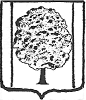 ПОСТАНОВЛЕНИЕ  АДМИНИСТРАЦИИ ПАРКОВСКОГО СЕЛЬСКОГО ПОСЕЛЕНИЯ ТИХОРЕЦКОГО  РАЙОНА  от  15.04.2013		                                                         № 201                               посёлок  ПарковыйОб установлении норматива стоимости одного квадратного метра общей площади жилья для расчета размеров социальных выплат,предоставляемых отдельным категориям граждан  Парковскому  сельскому поселению Тихорецкого района на  второй квартал 2013 года	В соответствии с постановлением администрации Парковского сельского   поселения  Тихорецкого  района  от 29 сентября 2009 года № 400                               «Об утверждении Методики определения средней рыночной стоимости                                 1 квадратного метра общей площади жилого помещения по Парковскому сельскому поселению Тихорецкого района», П О С Т А Н О В Л Я Ю:	1.Установить в Парковском сельском  поселении Тихорецкого района                    на второй квартал 2013 года норматив стоимости одного квадратного метра общей площади жилья для расчета размеров социальных выплат, предоставляемых отдельным категориям граждан, в размере 25724 (двадцать пять тысяч семьсот двадцать четыре) рубля.  	2.Общему отделу (Лукьянова) администрации Парковского сельского поселения Тихорецкого района:	2.1.Организовать размещение настоящего постановления на официальном сайте администрации Парковского сельского поселения Тихорецкого района                  в информационно-телекоммуникационной сети «Интернет».	2.2.Обнародовать настоящее постановление в специально установленных местах.	3.Контроль за выполнением настоящего постановления оставляю                       за собой.	4.Настоящее постановление вступает в силу со дня его официального обнародования.Исполняющий обязанности главыПарковского сельского поселенияТихорецкого района			                                            В.И.ЧередниченкоПояснительная записка  к проекту постановления «Об установлении норматива стоимости одного квадратного метра общей площади жилья для расчета размеров социальных выплат,предоставляемых отдельным категориям граждан  Парковскому  сельскому поселению Тихорецкого района на  второй квартал 2013года»	В соответствии с Методикой определения средней рыночной стоимости                                 1 квадратного метра общей площади жилого помещения по Парковскому поселению Тихорецкого района, утвержденной постановлением администрации Парковского сельского поселения Тихорецкого района 29 сентября 2009 года №400 определение средней стоимости проводилось в два этапа:1)На первом этапе осуществлялся сбор данных о стоимости 1 квадратного метра общей площади  типовых многоквартирных жилых домов и  частных домовладений (газета «Тихорецк-Экспресс№14(955) от 27 марта 2013 года; №, 15 (956) от 03 апреля 2013 года)копии объявлений прилагаются. 	 2) На втором этапе определялся  размер средней рыночной стоимости  1 квадратного метра общей площади жилья по формуле:РПС = ((Цср  + СМ.) * 0,92) / 2) * Кдефл., где:РПС – расчетный показатель средней рыночной стоимости 1 кв. метра общей площади жилья на планируемый квартал;Цср.  –  средняя цена  1 кв. метра  общей площади жилья (определяется как среднее арифметическое стоимости жилья с учетом вида недвижимости, места положения, конструктивных характеристик, количества комнат, благоустройства ;СМ –-сведения мониторинга рыночной стоимости 1 квадратного метра общей площади жилья на дату отчетного периода, предшествующую расчетному периоду, утверждаемые приказом Федерального агентства по строительству и жилищно-коммунальному хозяйству (33650 руб.);0,92 – коэффициент, учитывающий долю затрат покупателя, направленную на оплату услуг риэлторов, нотариусов, государственных пошлин и других затрат, связанных с государственной регистрацией сделок с недвижимостью;Кдефл. -  прогнозируемый коэффициент-дефлятор-100,6 (устанавливается Министерством регионального развития Российской Федерации).	 Цср.- средняя цена  1 кв. метра  общей площади жилья – 21938 руб.РПС = ((21938  + 33650) * 0,92) / 2) * 100,6 = 25724 руб.Начальник  общего отдела администрацииПарковского сельского поселенияТихорецкого района								Е.В.Лукьянова№п/падресКол-во комнат/этажОбщая площадь (кв.м)Стоимость(тыс.руб.)1.Пос.Парковый, ул.Гагарина 2/450,51350,02.Пос.Парковый, ул.Гагарина2/351,01350,03.Пос. Парковый,ул.Гагарина3/373,01600,04.Пос. Парковый,ул. Юности1/136,01100,04.Пос.Зеленый3/1(домовладение)962000,05.Пос.Парковый3/1(домовладение)901650,06.п.ПарковыйДом 2х этаж.Дом 1-этаж247796800,0 722,5 15850,0